PAUDO3 ½-Zimmer-Einfamilienhaus mit Studiomit grossem Garten und wunderbarem Seeblick……………………………………………..………….………………………………………………………………..…………….casa unifamiliare di 3 ½ locali con studiocon grande giardino e bellissima vista lago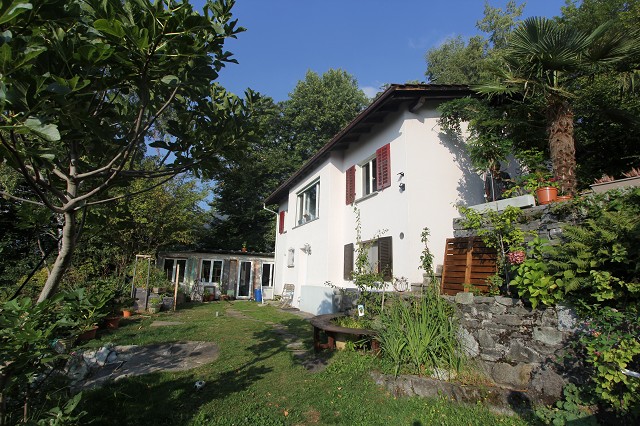                                        4180/2804Fr. 395'000.--Ubicazione     Regione: Valle MorobbioLocalità: 6582 Paudo/Pianezzo, Via Monti di Paudo 14                                                 Tipo dell’immobile: casa unifamiliare di 3 ½ locali con monolocaleSuperficie terreno: ca.  1105 m2Superficie abitabile: ca. 100 m2Ristrutturazione: 2018Piani: 2Posteggi: 2 esterniLocali: 4Bagno/doccia/WC: 2                             Riscaldamento: stufa svedese ed elettricoPavimento: piastrelle e parquet                                                   Posizione: panoramica, molto tranquilla e soleggiataVista lago: siScuole: a Pianezzo                                                 Possibilità d’acquisti: a PianezzoMezzi pubblici: si                                       Distanza prossima città: 10 kmDistanza autostrada: 10 kmDescrizione dell’immobile    Questa casa unifamiliare di 3 ½ locali con un monolocale nel piano terra si trova in posizione panoramica, molto tranquilla e soleggiata a Paudo, Via Monti di Paudo 14 sopra Bellinzona. L’edificio si trova in buono stato. Una ristrutturazione dopo un danno d’acqua è stato fatta nel 2018. E’ ben mantenuto e curato. La casa comprende nel piano sopra un soggiorno/pranzo con stufa svedese, una cucina, due camere e un bagno/WC. Davanti si trova un cortile. Nel piano terra sono un monolocale con doccia/WC e una cantina. L’esterno comprende un bungalow, un bel giardino ed una parcella bosco. Una bella vista si estende sulle montagne circostanti e sul piano di Magadino fino al Lago Maggiore. La proprietà è ideale per un abitazione di vacanza o per abitazione primaria. iL’immobile è facilmente raggiungibile in macchina. Vi sono due posteggi esterni a disposizione. Il centro di Bellinzona e l’autostrada A2 a Bellinzona-Sud sono raggiungibili in 20 minuti. A Paudo è una fermato del bus. Le città Lugano e Locarno sono a 40 minuti. Scuole e possibilità d’acquisti si trovano a Pianezzo. Objektangaben:Region: Valle MorobbioOrtschaft: 6582 Paudo/Pianezzo, Via Monti di Paudo 14Objekt Typ: 3 1/2-Zimmer-Einfamilienhaus mit Einliegerstudio im ErdgeschossGrundstücksfläche: ca. 1105 m2Wohnfläche: ca. 100 m2Lage:  sehr ruhige, sonnige Panorama-Ausblicklage mit SeesichtRennovationen: 2018Geschosse: 2Bad/WC: 1Dusche/WC: 1Parkplätze: 2 AussenparkplätzeHeizung: elektro und SchwedenofenBodenbelag: Platten und ParkettZweiwohnsitz: ja, möglichEinkaufsmöglichkeiten: in PianezzoOeffentliche Verkehrsmittel: in PaudoDistanz zur nächsten Stadt: 10kmDistanz Autobahn: 10kmObjektbeschreibung:Dieses 3 ½-Zimmer-Einfamilienhaus mit Einliegerstudio liegt an absolut ruhiger und sehr sonniger Panorama-Aussichtslage in Paudo/Pianezzo an der Via Monti di Paudo 14 oberhalb von Bellinzona.Das Gebäude befindet sich in einem guten Zustand und wurde nach einem Wasserschaden im 2018 erneuert. Es wirkt sehr hell und bietet ein charmantes, heimeliges Ambiente. Vom oberen Sitzplatz gelangt man zum Eingang des Hauses. Auf dieser Etage sind ein schönes Wohn-/Esszimmer mit Schwedenofen und kleiner Küche, zwei angrenzende Schlafzimmer und ein Bad/WC eingebaut. Im hinteren Teil des Hauses befindet sich ein weiterer, grosser Sitzplatz mit Aussencheminée. Eine Aussentreppe führt hinunter zum grossen Garten und zu den weiteren Räumlichkeiten des Hauses. Diese sind ein grosses Zimmer mit Dusche/WC und Kochgelegenheit, ein Kellerraum sowie ein grosses Gartenbungalow mit Cherminée. Der Aussenbereich des Hauses beinhaltet einen schönen Garten mit verschiedenen Sitzplätzen zum Entspannen sowie eine Waldparzelle. Ein herrlicher Blick erstreckt sich ins Grüne. Vom oberen Sitzplatz und vom Wohnzimmer aus geniesst man einen Panoramablick bis hin zum Lago Maggiore. Hier findet man Ruhe und Erholung vom Alltagstress. Die Liegenschaft kann als Feriendomizil oder als Haupt-/Alterswohnsitz genutzt werden.Das Haus ist mit dem Auto gut erreichbar. Es stehen 2 Aussenparkplätze zur Verfügung. Die Fahrt nach Bellinzona und zur Autobahn A2 in Bellinzona-Süd dauert ca. 20 Minuten. In Paudo gibt es eine Postautoverbindung nach Giubiasco. Die Städte Locarno und Lugano sind in 40 Minuten erreichbar. In Pianezzo sind Schulen und ein Einkaufsgeschäft.               Eingang, Wohn-/Esszimmer und Küche           entrata, cucina, pranzo e soggiorno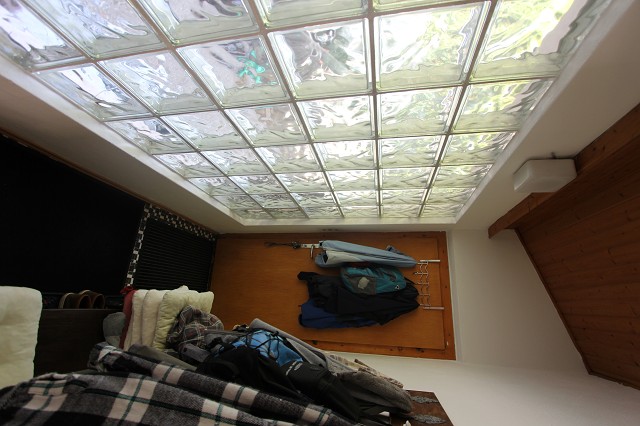 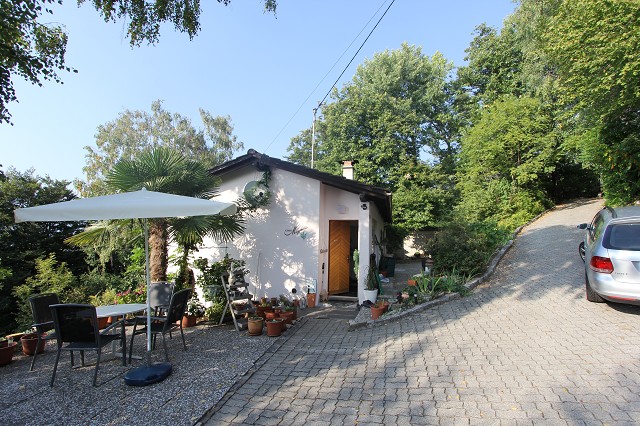 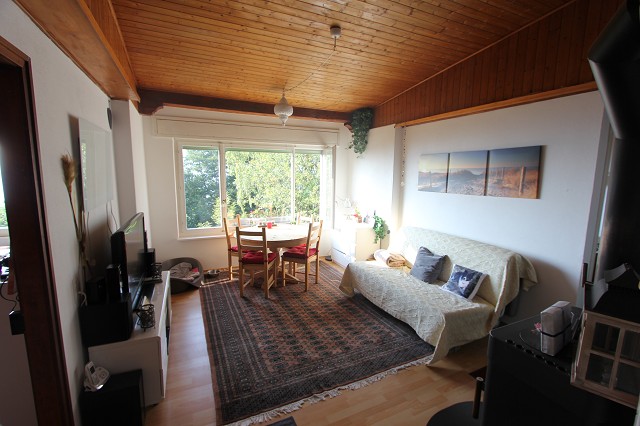 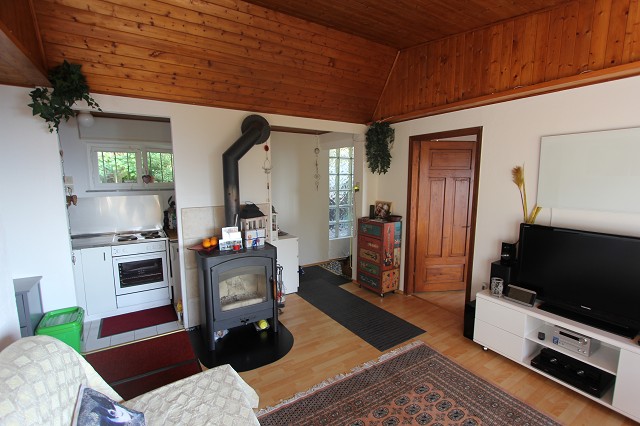 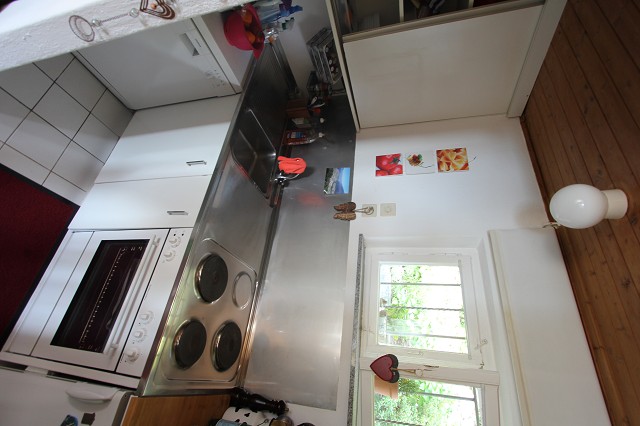 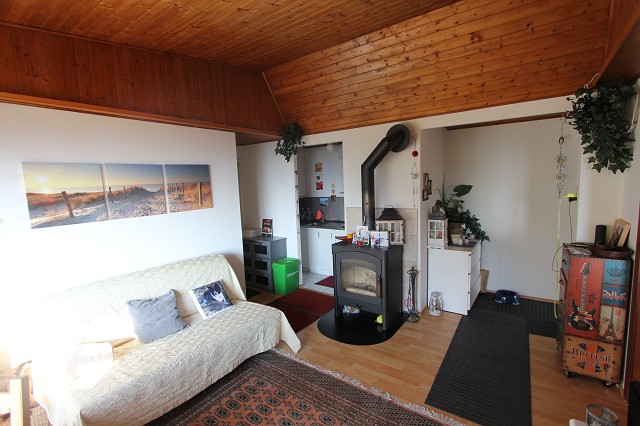                                     Bad und 2 Schlafzimmer         bagno e 2 camere da letto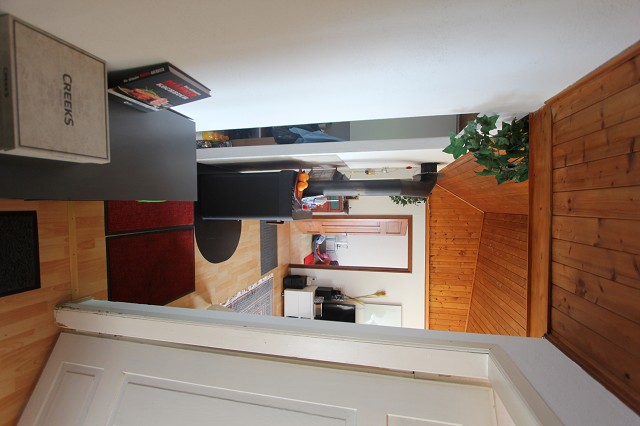 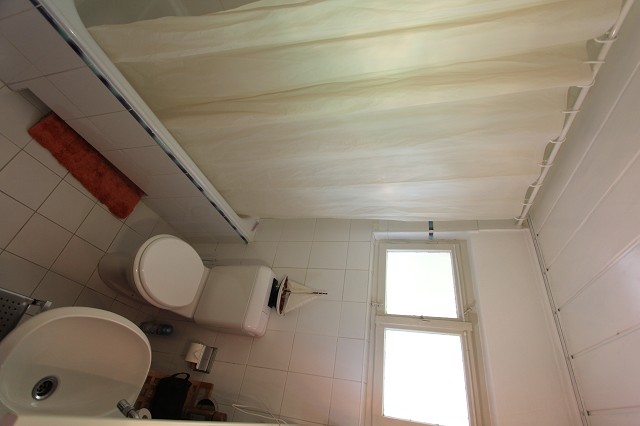 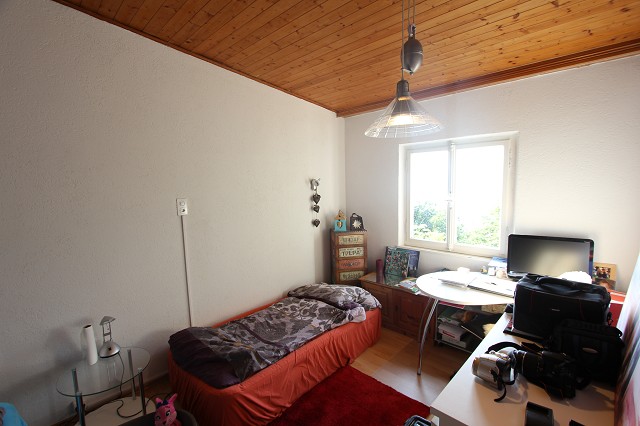 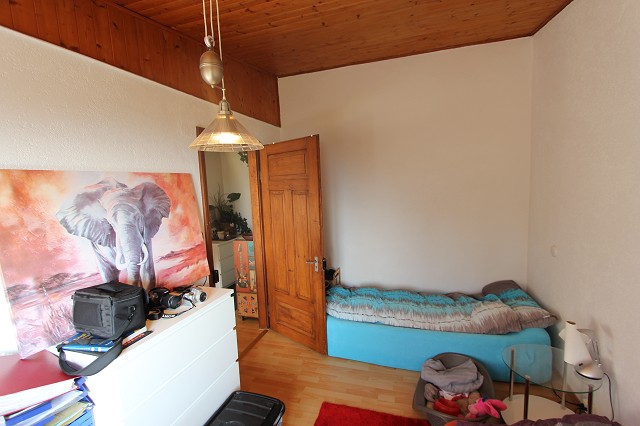 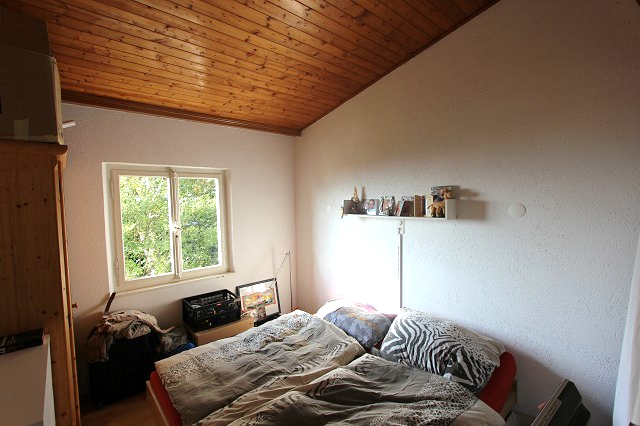 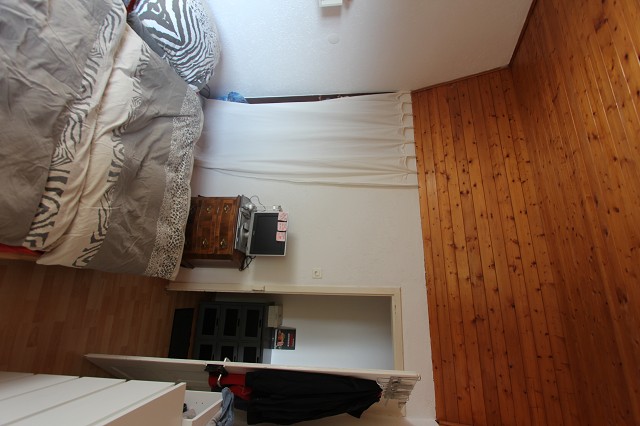     Keller, Zimmer mit Dusche/WC und Bungalow         cantina, camera con doccia, bungalow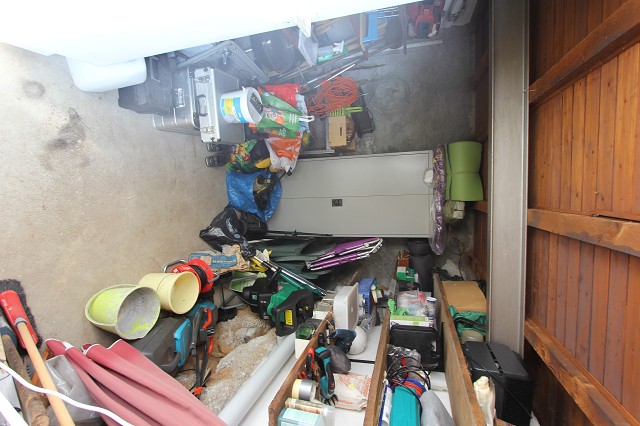 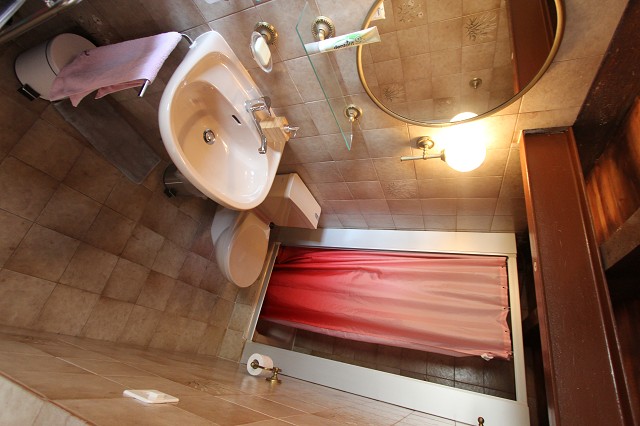 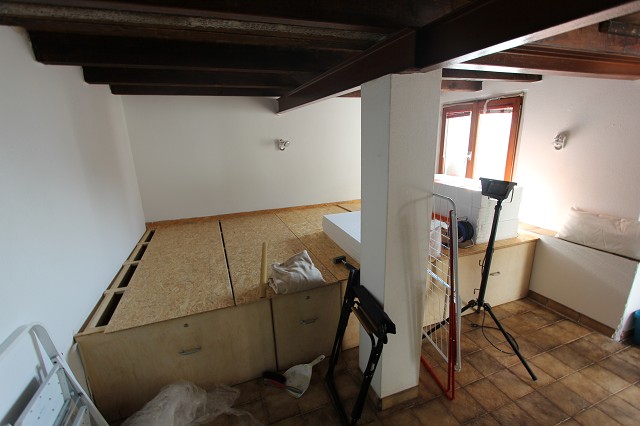 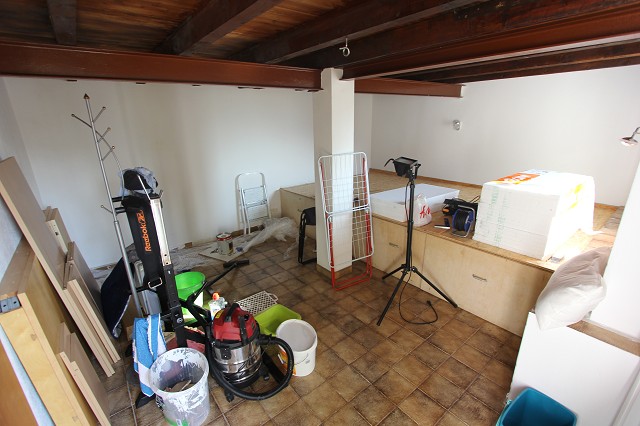 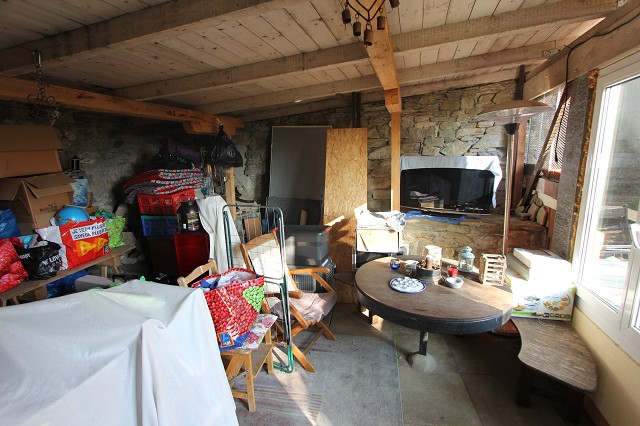 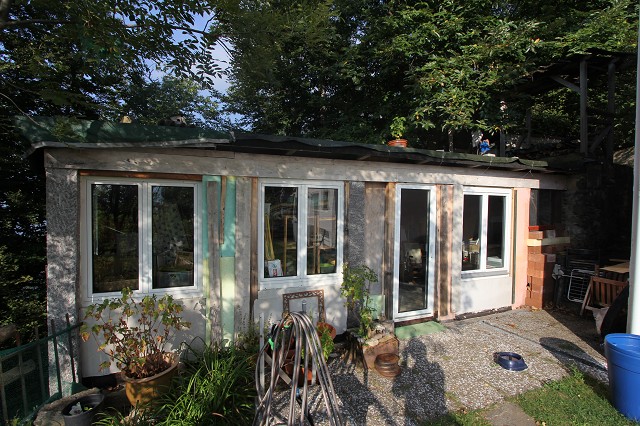                                Sitzplätze oben mit Aussicht          cortile da sopra e bella vista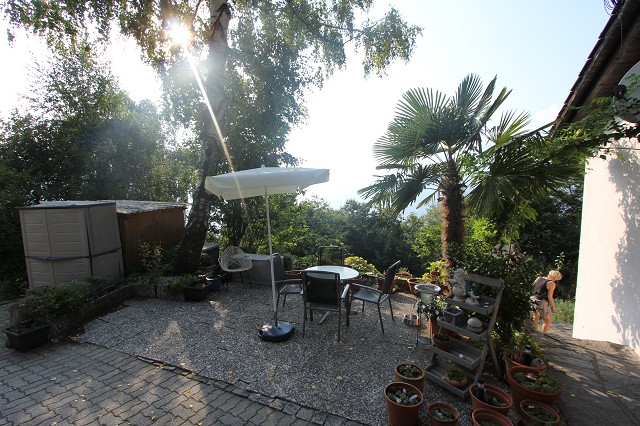 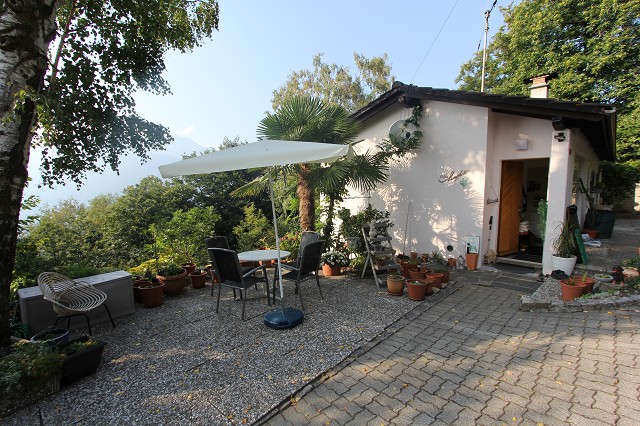 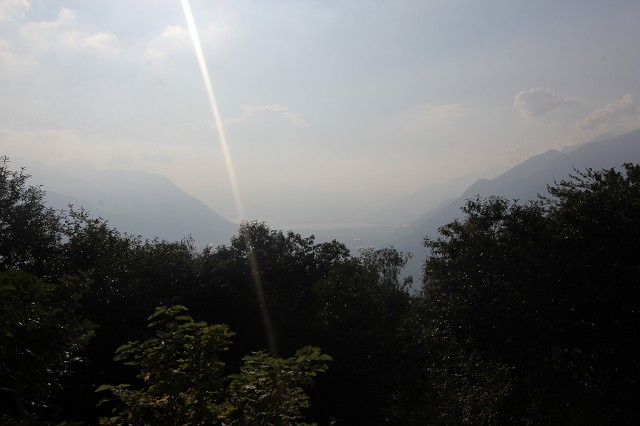 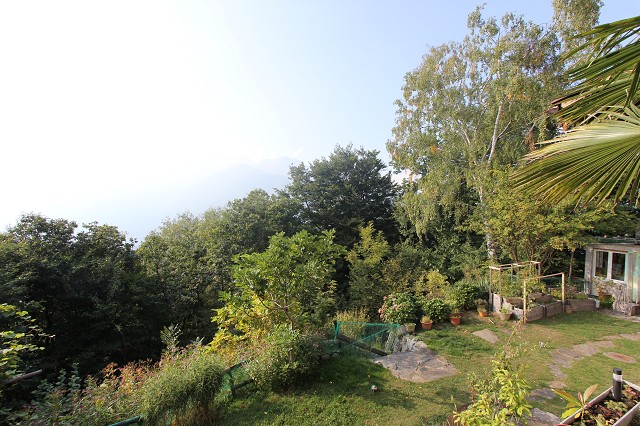 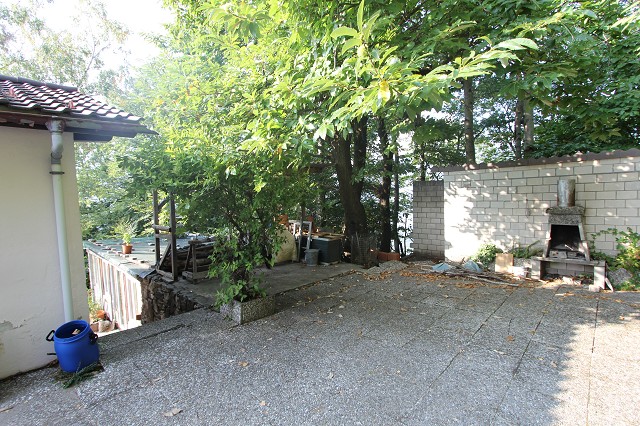 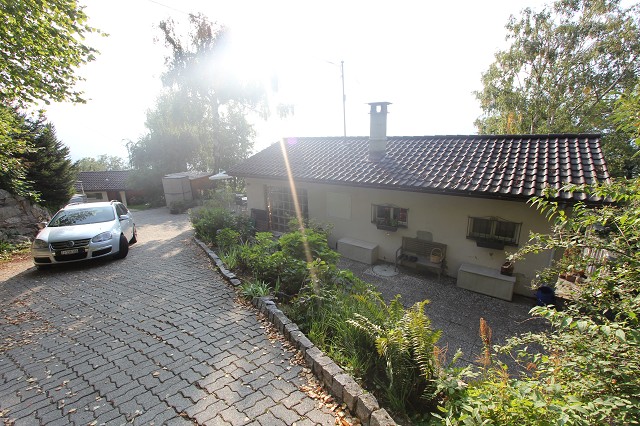                     Sitplatz mit Garten und Umschwung        cortile con giardino e terreno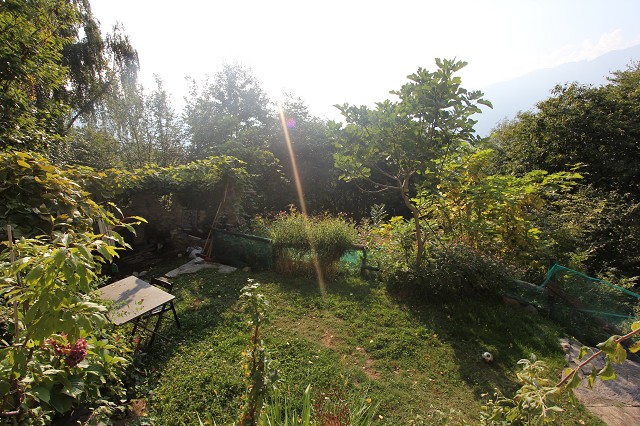 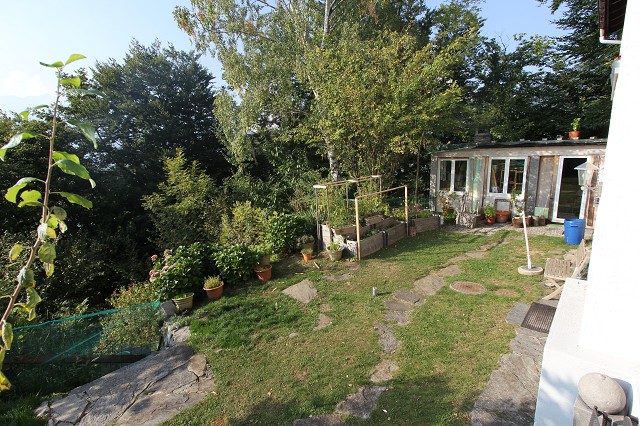 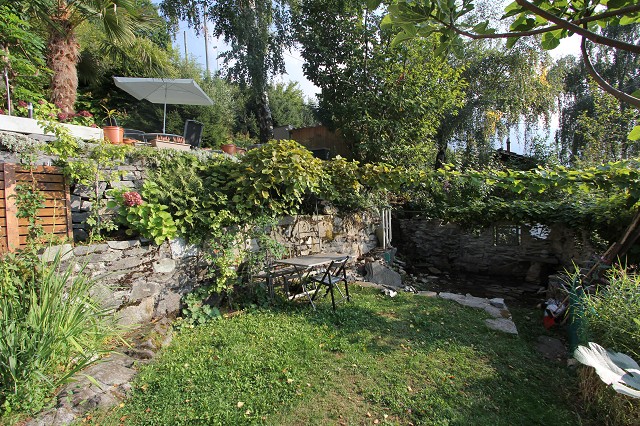 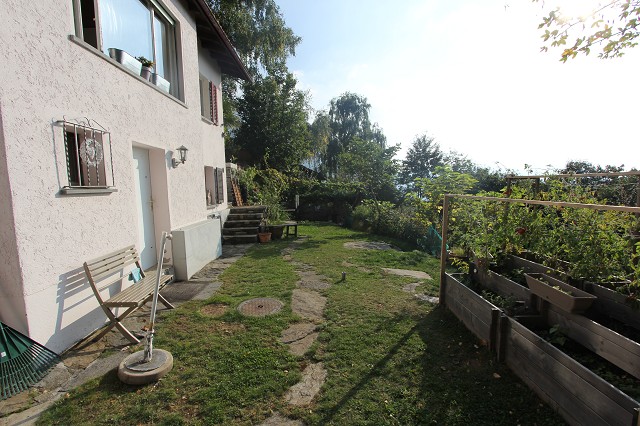 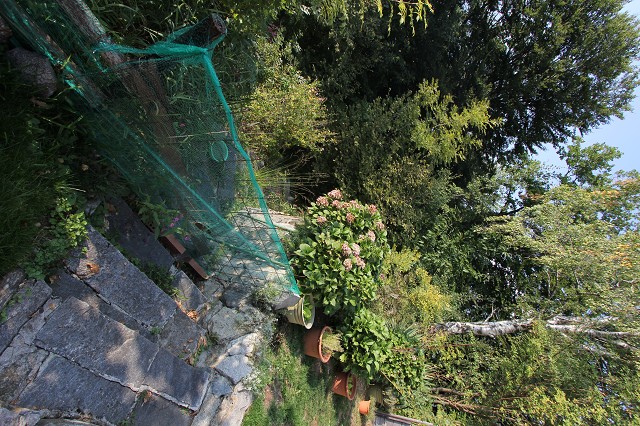 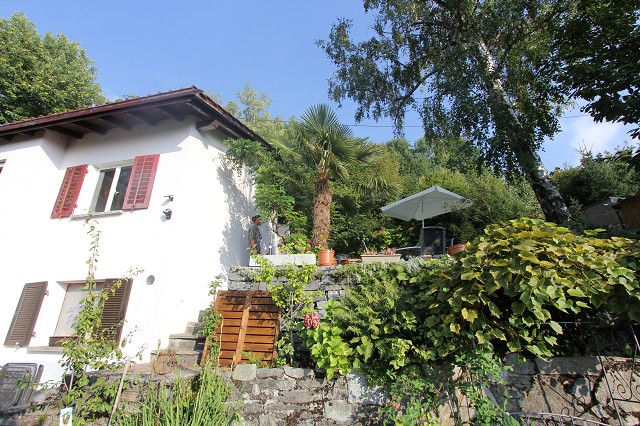 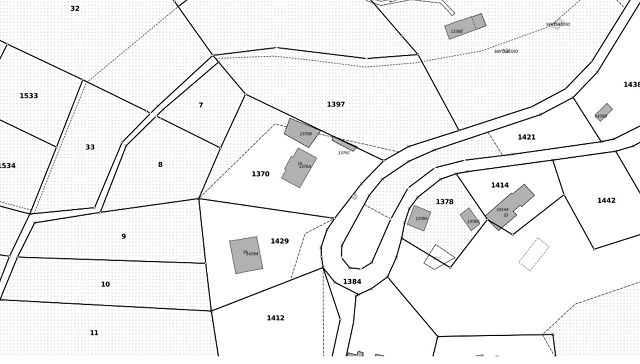 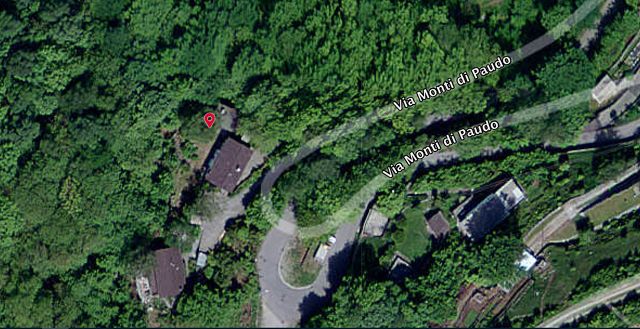 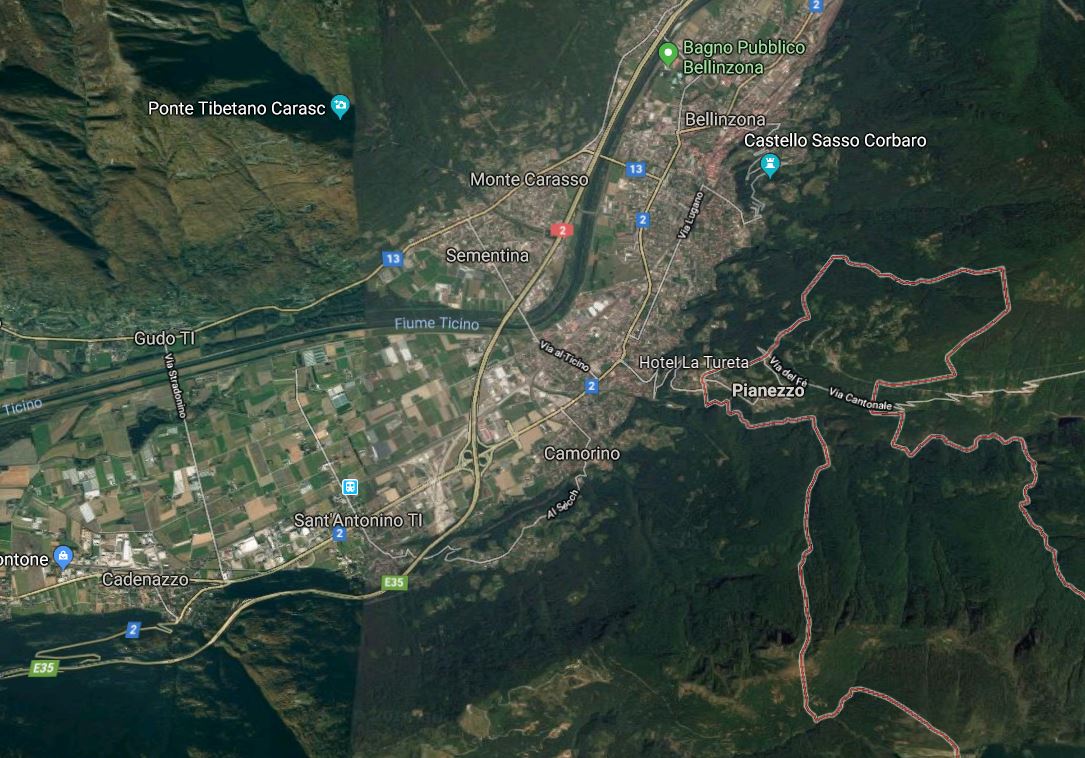        TICINO |   Paudo, Pianezzo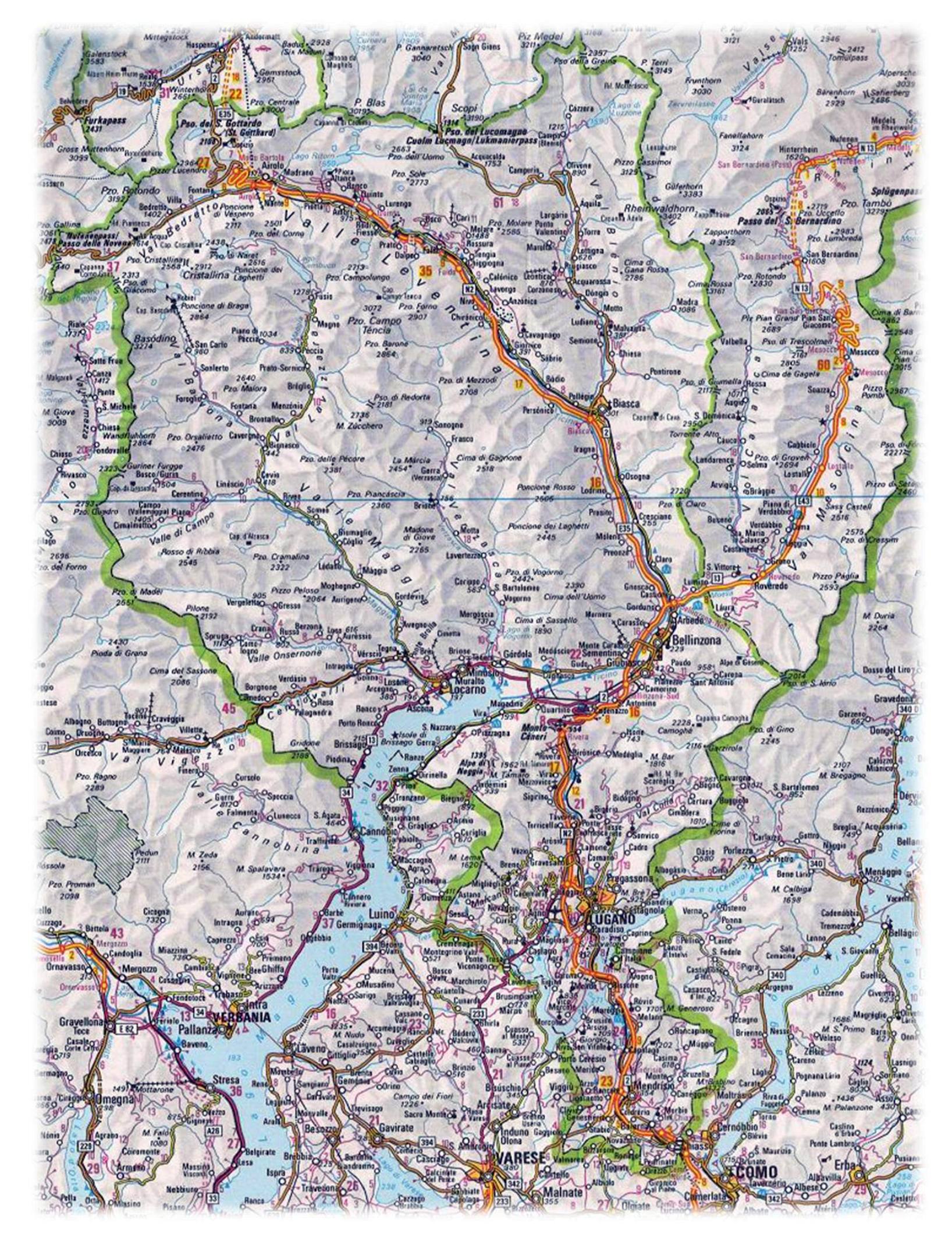 